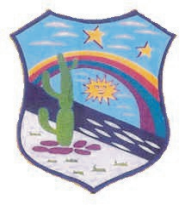 ESTADO DE PERNAMBUCOPODER LEGISLATIVO CÂMARA MUNICIPAL DE GRANITO	CASA ANTONIO AGOSTINHO JANUARO“Cidadania com Respeito e Responsabilidade”ATA DA 13º (DECIMA TERCEIRA) SESSÃO ORDINÁRIA DO PODER LEGISLATIVO MUNICIPAL DE GRANITO, ESTADO DE PERNAMBUCO, REALIZADA EM 28 DE SETEMBRO DE 2018.Aos vinte e oito  dias do  mês de Setembro  de dois mil e dezoito às 9:00 (nove) horas  no prédio da Câmara Municipal de Granito, situada na Avenida José Saraiva Xavier nº 151 centro de Granito Estado de Pernambuco, nos termos legais regidos pela Constituição Federal, Constituição Estadual, Lei Orgânica Municipal e Regimento interno da Câmara Municipal de Granito, estiveram reunidos em assembleia geral os membros do poder legislativo municipal, sob a presidência do senhor, Onofre Eufrásio de Luna Neto, com a participação dos membros da  mesa diretora, os vereadores: Cícero Nildo de Oliveira Alencar  - vice- Presidente,Aurilio Lacerda de Alencar primeiro secretário,  Sérgio Estênio Peixoto Xavier - segundo secretário, e os demais membros do poder Legislativo os vereadores: Herbert Cordeiro de Alencar, Alan Oliveira, Wanderson Silva de Meneses, Verificando o número legal de vereadores presentes, o senhor presidente DECLAROU aberta a sessão logo após solicitou do primeiro secretário a leitura da ata anterior, (art. 62 do Regimento Interno),  que após a leitura da mesma foi aprovada por unanimidade (cf. parágrafo 2º do art. 62 do Regimento Interno)  E não havendo nada a ser apresentando na pauta do dia o Sr. vereador  Cícero  Nildo de Oliveira Alencar  faz uso da palavra,presta sua moção de pesar aos familiares  do Senhor Francisco dos Santos,muito conhecido de todos por ter sido um dos  fundadores da comunidade de Lagoa Nova, falecido neste dia 19 de setembro de 2018 .Dando continuidade o Sr. vereador Alan Oliveira  solicita ao Sr. Prefeito Municipal João Bosco Lacerda de Alencar  juntamente com a  Srª secretária de saúde Luciana Nascimento que seja colocado ventiladores nos quartos do  hospital municipal, solicita ainda do Sr. prefeito que seja religado o poço da comunidade casa de pedra  , faz também uma observação  sobre a falta de atenção do governo do estado .Dando continuidade o Srº vereador Wanderson Silva de Meneses faz uso da palavra,fala sobre poços desativados, pede aos senhores vereadores como também ao senhor prefeito municipal João Bosco Lacerda de Alencar para que juntos possam rever essa situação. Em ato continuo o Sr. vereador Herbert Cordeiro de Alencar  justifica a ausência do Sr. vereador Breno Holanda Sampaio que por motivo de saúde o mesmo não se encontra  presente. O senhor presidente, declara encerrada a sessão e mandou que lavrasse a presente ata, que após lida e aprovada segue assinada por mim Alecsandra Rodrigues Bezerra de Oliveira e os vereadores presentes, para  maiores detalhes desta seção encontra-se nas gravações nos anais desta casa sala das seções 28 de Setembro de 2018._____________________________________ALECSANDRA RODRIGUES B. OLIVEIRASecretária do Legislativo Municipal__________________________________ONOFRE EUFRASIO DE LUNA NETOPresidente da câmara_____________________________                  ____________________________                        CICERO NILDO DE OLIVEIRA ALENCAR              AURILIO LACERDA DE ALENCAR                  Vice-Presidente                                             1º Secretário da Camara ____________________________________SERGIO ESTENIO PEIXOTO XAVIER2º Secretario da Câmara_______________________________ALAN OLIVEIRA_____________________________________HERBERTI CORDEIRO DE ALENCAR_____________________________________WANDERSON SILVA DE MENESES